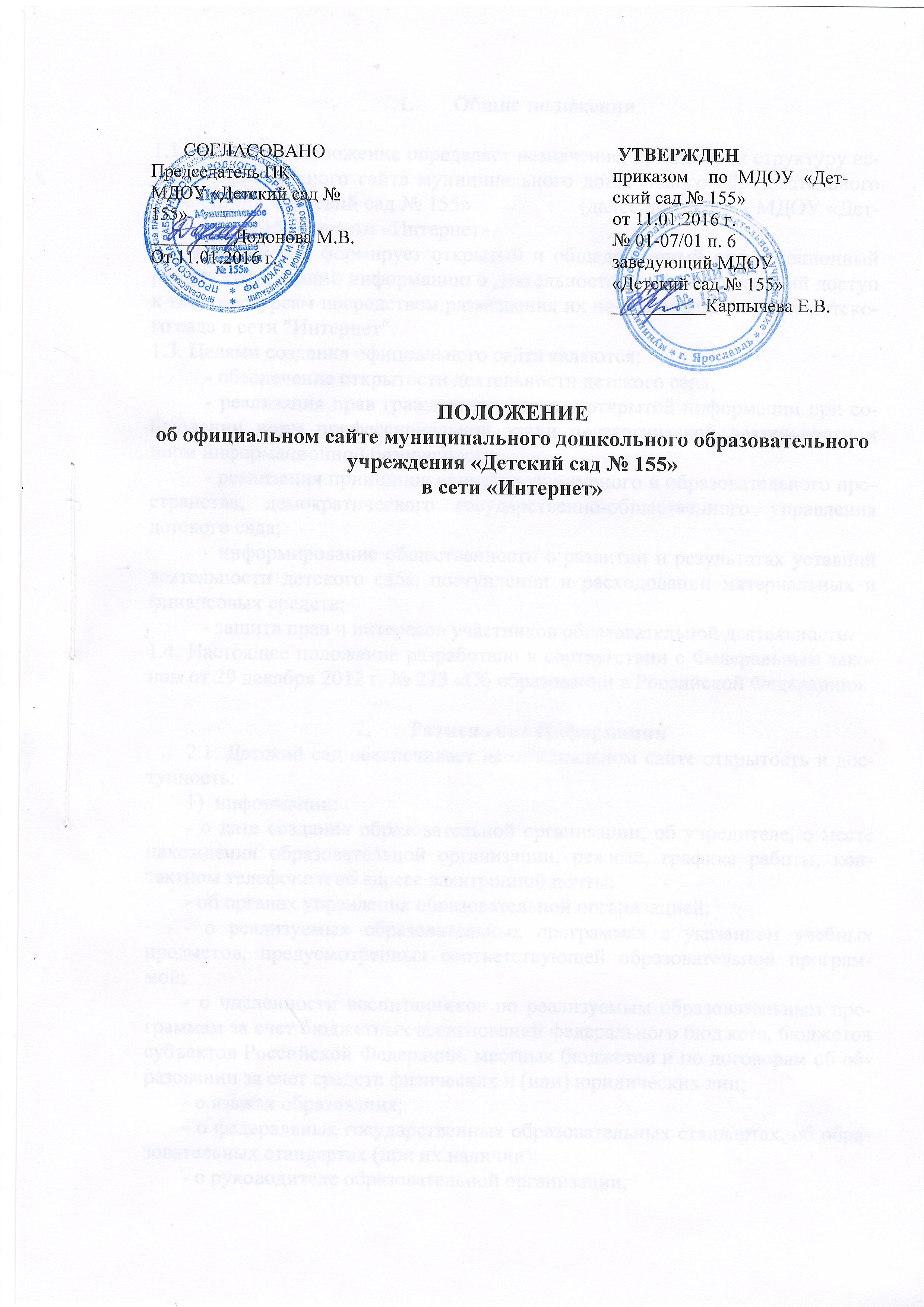 Общие положения1.1 Настоящее Положение определяет назначение, принципы и структуру ведения официального сайта муниципального дошкольного образовательного учреждения «Детский сад № 155»                  (далее по тексту – МДОУ «Детский сад № 155») в сети «Интернет».1.2. Детский сад формирует открытый и общедоступный информационный ресурс, содержащий информацию о деятельности, и обеспечивающий доступ к таким ресурсам посредством размещения их на официальном сайте детского сада в сети "Интернет".1.3. Целями создания официального сайта являются:	- обеспечение открытости деятельности детского сада;	- реализация прав граждан на доступ к открытой информации при соблюдении норм профессиональной этики педагогической деятельности и норм информационной безопасности;	- реализация принципов единства культурного и образовательного пространства, демократического государственно-общественного управления детского сада;	- информирование общественности о развитии и результатах уставной деятельности детского сада, поступлении и расходовании материальных и финансовых средств;	- защита прав и интересов участников образовательной деятельности.1.4. Настоящее положение разработано в соответствии с Федеральным законом от 29 декабря . № 273 «Об образовании в Российской Федерации».Размещение Информации2.1. Детский сад обеспечивает на официальном сайте открытость и доступность:1)  информации:- о дате создания образовательной организации, об учредителе, о месте нахождения образовательной организации, режиме, графике работы, контактном телефоне и об адресе электронной почты;- об органах управления образовательной организацией;- о реализуемых образовательных программах с указанием учебных предметов, предусмотренных соответствующей образовательной программой;- о численности воспитанников по реализуемым образовательным программам за счет бюджетных ассигнований федерального бюджета, бюджетов субъектов Российской Федерации, местных бюджетов и по договорам об образовании за счет средств физических и (или) юридических лиц;- о языках образования;- о федеральных государственных образовательных стандартах, об образовательных стандартах (при их наличии);- о руководителе образовательной организации, - о персональном составе педагогических работников с указанием уровня образования, квалификации и опыта работы;- о материально-техническом обеспечении образовательной деятельности (в том числе о наличии оборудованных учебных кабинетов, средств обучения и воспитания, об условиях питания и охраны здоровья воспитанников); - об объеме образовательной деятельности, финансовое обеспечение которой осуществляется за счет бюджетных ассигнований федерального бюджета, бюджетов субъектов Российской Федерации, местных бюджетов, по договорам об образовании за счет средств физических и (или) юридических лиц;- о поступлении финансовых и материальных средств и об их расходовании по итогам финансового года.2) копий:- устава образовательной организации;- лицензии на осуществление образовательной деятельности (с приложениями);- свидетельства о государственной аккредитации (с приложениями);- плана финансово-хозяйственной деятельности образовательной организации, утвержденного в установленном законодательством Российской Федерации порядке, или бюджетной сметы образовательной организации;- локальных нормативных актов, правил внутреннего распорядка воспитанников, правил внутреннего трудового распорядка, коллективного договора.3) отчета о результатах самообследования. Показатели деятельности образовательной организации, подлежащей самообследованию, и порядок его проведения устанавливаются федеральным органом исполнительной власти, осуществляющим функции по выработке государственной политики и нормативно-правовому регулированию в сфере образования;4) документа о порядке оказания платных образовательных услуг;5) предписаний органов, осуществляющих государственный контроль (надзор) в сфере образования, отчетов об исполнении таких предписаний;6) иной информации, которая размещается, опубликовывается по решению образовательной организации и (или) размещение, опубликование которой являются обязательными в соответствии с законодательством Российской Федерации.Организация информационного наполнения и сопровождения  официального сайта3.1. Информационное наполнение  и актуализация официального сайта  (страницы) осуществляется заведующим детским  садом.3.2. По каждому разделу официального сайта ( информационно – ресурсному компоненту) назначаются должностные лица, ответственные за подборку и предоставление соответствующей информации.3.3. Руководство обеспечением функционирования официального сайта возлагается на заведующего детским садом, ответственного за информацию образовательного процесса.3.4. Непосредственное выполнение работ по размещению информации на официальном сайте, обеспечению её целостности и доступности, реализации правил разграничения доступа возлагается на заведующего.3.5. Информация, готовая для размещения на официальном сайте, предоставляется в электронном виде заведующей.3. Информация и документы, подлежат обновлению в течение десяти рабочих дней со дня их создания, получения или внесения в них соответствующих изменений. Ответственность4.1. Ответственность за недостоверное, несвоевременное или некачественное предоставление информации (в том числе с грамматическими или синтаксическими ошибками) для размещения на официальном сайте несёт заведующий.